Sostegno alla stipulazione dei contratti di solidarietà difensiviLR 11/2009, art. 21	MODELLO DI DOMANDA	Vers. 01/2017 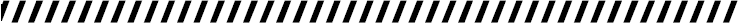 Oggetto: Domanda di contributo regionale per il sostegno alla stipulazione dei contratti di solidarietà difensivi e per l’integrazione della retribuzione dei lavoratori interessati dalla conseguente riduzione di orario.Il/la sottoscritto/a 	nato/a _________________________________________  il  	in qualità di legale rappresentante dell’impresa __	codice fiscale/P.IVA 	Matricola INPS  _________________________________________________________CCNL applicato _________________________________________________________con sede legale a _________________________________________ prov. _________via _______________________________________________________n. _________e sede operativa a________________________________________  prov. _________via _______________________________________________________n. _________Vista la legge regionale 4 giugno 2009, n. 11, recante “Misure urgenti in materia di sviluppo economico regionale, sostegno al reddito dei lavoratori e delle famiglie, accelerazione di lavoro pubblici”, ed in particolare l’articolo 21;Visto il “Regolamento per la concessione e l’erogazione di contributi per il sostegno delle imprese che stipulano contratti di solidarietà difensivi e per l’integrazione della retribuzione dei lavoratori interessati dalla conseguente riduzione dell’orario di lavoro” emanato con D.P.Reg. 22 aprile 2014, n. 071/Pres., come da ultimo modificato dal D.P.Reg. 21 luglio 2017, n. 0166/Pres., di seguito chiamato Regolamento;Visto il contratto di solidarietà difensivo stipulato in data ________________, con decorrenza dal _________ al __________ (per complessivi ____ mesi), per n. _____________ lavoratori impiegati sul territorio della Regione Friuli Venezia Giulia;Visto il contratto collettivo stipulato in data ________________, che prevede la trasformazione del contratto di solidarietà da difensiva in espansiva (da compilare esclusivamente nel caso di specie);C H I E D E la concessione del contributo regionale di cui all’artICOLO 21 della legge regionale 11/2009 per un periodo di esecuzione del contratto di solidarietà non superiore a 12 mesi in relazione al quale è intervenuta la concessione da parte del competente organo nazionale del trattamento di integrazione salariale ovvero del contributo di solidarietà.A tal fine:1. dichiara:a) che l’impresa (barrare la casella che interessa): non ha mai ottenuto la concessione del contributo regionale per il sostegno delle imprese che stipulano contratti di solidarietà difensivi e per l’integrazione della retribuzione dei lavoratori interessati dalla conseguente riduzione dell’orario di lavoro ha già ottenuto la concessione del contributo regionale per il sostegno delle imprese che stipulano contratti di solidarietà difensivi e per l’integrazione della retribuzione dei lavoratori interessati dalla conseguente riduzione dell’orario di lavorob) consapevole delle responsabilità penali cui va incontro nel caso di dichiarazioni false o mendaci, nonché nel caso di falsità in atti o di uso di atti falsi, come previste dall’art. 76 del D.P.R. 28 dicembre 2000, n. 445, (barrare e compilare le caselle che interessano): che l’impresa, risulta iscritta al Registro delle imprese della Provincia di _________________________  che in qualità di cooperativa o consorzio di cooperative, con sede nel territorio regionale, risulta iscritta al Registro regionale delle cooperative che in qualità di cooperativa o consorzio di cooperative con sede nel territorio della Regione ____________________, ha sedi secondarie o unità locali nel territorio della Regione Friuli Venezia Giulia che in qualità di impresa artigiana, risulta iscritta all’Albo delle imprese artigiane che l’impresa rispetta integralmente le norme che regolano il rapporto di lavoro, la normativa disciplinante il diritto al lavoro dei disabili, la normativa previdenziale, le norme poste a tutela della salute e sicurezza sui luoghi di lavoro e la contrattazione collettiva sottoscritta dalle organizzazioni sindacali maggiormente rappresentative a livello nazionale e i principi di parità giuridica, sociale ed economica fra lavoratrici e lavoratori che l’impresa con il decreto n. ___________ del _________________ del Ministero del lavoro, della salute e delle politiche sociali ha ottenuto la concessione, in relazione al contratto di solidarietà difensivo stipulato in data ________________, il trattamento di integrazione salariale ovvero il contributo di solidarietà  che l’impresa con il decreto n. ___________ del _________________ ha ottenuto la concessione da parte del competente organo nazionale del trattamento di integrazione salariale ai sensi dell’articolo 41, comma 3 bis, del decreto legislativo 148/2015 (da barrare esclusivamente nel caso di specie)2. comunica che le ore di riduzione utilizzate per l’intero periodo in relazione al quale è intervenuta la concessione da parte del competente organo nazionale del trattamento di integrazione salariale ovvero del contributo di solidarietà risultano essere _________________3. chiede, ai sensi dell’articolo 4, comma 8, del Regolamento regionale, che la quota spettante a titolo di sostegno all’impresa, sia concessa a titolo di sostegno al reddito dei lavoratori (barrare la casella che interessa): SI’ NO (in questo caso, compilare il successivo punto 4) 4. formula, per la quota a titolo di sostegno all’impresa, l’opzione per una sola delle seguenti tipologie di aiuto de minimis (barrare la casella che interessa): aiuto per tutti i settori economici (Regolamento UE n. 1407/2013 pubblicato sulla Gazzetta ufficiale dell’Unione europea L 352 del 24 dicembre 2013 pagina 1) aiuto per il settore agricolo, (Regolamento UE n. 1408/2013 pubblicato sulla Gazzetta ufficiale dell’Unione europea L 352 del 24 dicembre 2013 pagina 9) aiuto per il settore della pesca e dell’acquacoltura (Regolamento UE n. 717/2014 pubblicato sulla Gazzetta ufficiale dell’Unione europea L 190 del 28 giugno 2014 pagina 45)5. si impegna a trasmettere al Servizio politiche del  lavoro, entro trenta giorni dal versamento ai lavoratori delle quote di contributo concesse a titolo di sostegno al reddito dei lavoratori ed erogate relativamente ai 12 mesi di esecuzione del contratto già eseguiti, la documentazione attestante l’avvenuto versamento medesimo6. dichiara di aver preso visione dell’informativa sul trattamento dei dati personali, resa ai sensi dell’articolo 13 del D.Lgs 196/2003 7. fornisce i seguenti recapiti attraverso cui provvedere allo scambio di comunicazioni:8. allega la seguente documentazione: a) dichiarazione assolvimento pagamento imposta di bollo (contenuta in calce alla presente domanda)b) copia del contratto di solidarietà difensivo stipulato (scansione del documento originale, in formato PDF)c) copia del contratto collettivo che prevede la trasformazione del contratto di solidarietà da difensiva in espansiva (esclusivamente  nel caso di specie - scansione del documento originale, in formato PDF)d) elenco dei lavoratori interessati dalla riduzione dell’orario con le ore di riduzione effettivamente utilizzate per ciascun lavoratoree) dichiarazione per aiuti de minimis [NB: solo se al punto 3 è stata barrata l’opzione “no”] (compilare e poi scansionare i file reperibili nella sezione modulistica)f) indicazione delle modalità di pagamento (compilare e poi scansionare il relativo file reperibile nella sezione modulistica)g) copia del documento di identità valido del sottoscrittore (fronte e retro, scansionato in formato PDF)h) una dichiarazione, rilasciata dal legale rappresentante dell’impresa richiedente ai sensi dell’articolo 47 del Decreto del Presidente della Repubblica 28 dicembre 2000, n. 445 (Testo Unico delle disposizioni legislative e regolamentari in materia di documentazione amministrativa), attestante l’intervenuta concessione da parte del competente organo nazionale del trattamento di integrazione salariale ai sensi dell’articolo 41, comma 3 bis, del decreto legislativo 148/2015DICHIARAZIONE SULL’ASSOLVIMENTO DELL’IMPOSTA DI BOLLO Il/la sottoscritto/a 	nato/a _________________________________________  il  	in qualità di legale rappresentante dell’impresa __	DICHIARAdi aver assolto al pagamento dell’imposta di bollo di 16,00 EUR mediante: (barrare la casella che interessa): versamento eseguito tramite modello F23 che si allega alla presente dichiarazione versamento eseguito tramite intermediario convenzionato con rilascio del relativo contrassegno,  a comprova indica i dati/numeri identificativi della marca da bollo utilizzata che sono:dati identificativi del rivenditore ______________________________________ data e ora di emissione _____________________________________________codice di sicurezza _________________________________________________ e di aver a tal fine provveduto ad annullare (apponendovi la data dell’istanza) la predetta marca da bollo, impegnandosi a conservarne l’originale contestualmente alla copia dell’istanza medesima per eventuali controlli da parte dell’amministrazioneLuogo e data, ______________________ Firmato digitalmenteAllaRegione Autonoma Friuli Venezia GiuliaDirezione centrale lavoro, formazione, istruzione, pari opportunità, politiche giovanili,  ricerca e universitàServizio politiche del lavoroTrasmessa a mezzo PEC all’indirizzo: lavoro@certregione.fvg.it referente (nome e cognome)numero di telefonoindirizzo e-mailindirizzo posta elettronica certificata (PEC) dell’impresaeventuale indirizzo posta elettronica certificata (PEC) del consulenteLuogo e data, ______________________ Firmato digitalmente